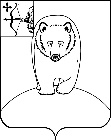 АДМИНИСТРАЦИЯ  АФАНАСЬЕВСКОГО  МУНИЦИПАЛЬНОГО ОКРУГАКИРОВСКОЙ  ОБЛАСТИРАСПОРЯЖЕНИЕ05.03.2024                                                                                                        № 203пгт АфанасьевоНа основании Календарного плана физкультурных и спортивных мероприятий в Афанасьевском муниципальном округе на 2024 год, утвержденного распоряжением администрации Афанасьевского муниципального округа от 25.12.2023 № 1116 «Об утверждении плана мероприятий по реализации физической культуры и спорта на территории Афанасьевского муниципального округа на 2024 год», муниципальной программы «Развитие физической культуры и спорта в Афанасьевском муниципальном округе» на 2023-2027 годы утверждённой постановлением администрации Афанасьевского района от 30.12.2022 №440:Провести 22 марта 2024 года открытые окружные соревнования по лыжным гонкам, посвящённых памяти учителя физкультуры СОШ п. Афанасьево Черанёва Германа Павловича (далее – соревнования).  Создать оргкомитет по проведению открытых окружных соревнований по лыжным гонкам, посвященных памяти учителя физкультуры СОШ п. Афанасьево Черанёва Германа Павловича и утвердить её состав согласно приложению № 1 Утвердить Положение о проведении открытых окружных соревнований по лыжным гонкам, посвященных памяти учителя физкультуры СОШ п. Афанасьево Черанёва Германа Павловича согласно приложению № 2Отделу по спорту и молодёжной политике предоставить отчет в отдел бухгалтерского учета и отчетности в течение 10 дней после проведения соревнований.Отделу бухгалтерского учета и отчетности оплатить расходы соревнований за счет муниципальной программы «Развитие физической культуры и спорта в Афанасьевском муниципальном округе на 2023 – 2027 гг.».Контроль за выполнением настоящего распоряжения возложить на заместителя главы администрации муниципального округа по социальным вопросам.Настоящее распоряжение вступает в силу с момента его подписания.СОСТАВоргкомитета по проведению открытых окружных соревнований по лыжным гонкам, посвященных памяти учителя физкультуры СОШ п. Афанасьево Черанёва Германа Павловича_______________ПОЛОЖЕНИЕо проведении открытых окружных соревнований по лыжным гонкам, посвященных памяти учителя физкультуры СОШ п. Афанасьево Черанёва Германа ПавловичаЦели и задачи:Почтение памяти учителя физкультуры СОШ п. Афанасьево Г.П. Черанёва;Популяризация лыжного спорта в муниципальном округе;Совершенствование техники классического и конькового ходов;Пропаганда здорового образа жизни.Место и сроки проведения:Окружные соревнования по лыжным гонкам, посвященные памяти учителя физкультуры СОШ п. Афанасьево Черанёва Германа Павловича (далее – соревнования) проводятся 22 марта 2024 года на Маевском пруду п. Афанасьево. Заседание судейской коллегии проводится в 9.15 часов в МБУ СШ пгт Афанасьево. Построение в спортивном зале в 9.45 часов. Начало стартов в 10.30 час.Руководство проведением соревнований:Общее руководство – отдел по спорту и молодёжной политике и МБУ СШ пгт Афанасьево. Непосредственное руководство – судейская коллегия.Участники соревнований: Стиль свободный. Старт групповойОпределение победителей:Победители в личном первенстве определяются по лучшему времени прохождения дистанции.Награждение:Победители и призёры в личном зачёте награждаются медалями, грамотами и денежными призами.Финансовые расходы:Питание, проезд – за счет командирующих организаций.Награждение, оплата судейства – отдел по спорту и молодёжной политике, спонсор- ученик Г. П. Черанева - Е.А. Ичетовкин.Заявки:Предварительные заявки подать не позднее 15 марта 2024 года в отдел по спорту и молодёжной политике на эл. почту: afmolsport@mail.ru , тел. 2-19-55.Именные заявки, заверенные врачом – в день соревнований.Данное положение является официальным вызовом на соревнования!О проведении открытых окружных соревнований по лыжным гонкам, посвященных памяти учителя физкультуры СОШ п. Афанасьево Черанёва Германа ПавловичаИсполняющий полномочия главыАфанасьевского муниципального округаА. А. СероевПриложение № 1УТВЕРЖДЁНраспоряжением администрации Афанасьевского муниципального округаот 05.03.2024 № 203Туракулова Анастасия Анатольевна     -Заместитель главы Афанасьевского муниципального округа по социальным вопросамЧлены комиссии:ЧЕРАНЕВ Александр Иванович-Специалист ЛУЧНИКОВАЕлена Ивановна-заместитель директора МБУ СШ пгт. Афанасьево по учебно-воспитательной работе (по согласованию)САЛЬНИКОВАЕлена Сергеевна-директор МБУ СШ пгт Афанасьево (по согласованию)Приложение № 2УТВЕРЖДЕНОраспоряжением администрации Афанасьевского муниципального округаот 05.03.2024 № 203ВозрастУчастникиДистанция2006– 2009 г.р.Юноши2006– 2009 г.р.Девушки7,5 км2010 – 2011 г.р.Юноши7,5 км2010 – 2011 г.р.Девушки5 км2012 – 2013 г.р.Юноши5 км2012 – 2013 г.р.Девушки3 км2014 г.р. и младшеМальчики3 км2014 г.р. и младшеДевочки 2 км